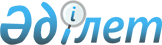 Қазақстан Республикасы Қаржы нарығын және қаржы ұйымдарын реттеу мен қадағалау агенттігі Басқармасының "Бағалы қағаздарды ұстаушылардың Тізілімдерінің жүйесін жүргізу қызметін жүзеге асыратын ұйымдарға арналған пруденциалдық нормативтерді белгілеу, бағалы қағаздарды ұстаушылардың тізілімдерінің жүйесін жүргізу қызметін жүзеге асыратын ұйымдарға арналған пруденциалдық нормативтерді есептеу Ережелерін бекіту туралы" 2004 жылғы 25 қыркүйектегі N 265 қаулысына толықтырулар мен өзгеріс енгізу туралы
					
			Күшін жойған
			
			
		
					Қазақстан Республикасы Қаржы нарығын және қаржы ұйымдарын реттеу мен қадағалау агенттігі Басқармасының 2006 жылғы 27 мамырдағы N 126 Қаулысы. Қазақстан Республикасының Әділет министрлігінде 2006 жылғы 29 маусымда тіркелді. Тіркеу N 4271. Күші жойылды - Қазақстан Республикасы Қаржы нарығын және қаржы ұйымдарын реттеу мен қадағалау агенттігі Басқармасының 2008 жылғы 22 тамыздағы N 121 Қаулысымен.       Күші жойылды - ҚР Қаржы нарығын және қаржы ұйымдарын реттеу мен қадағалау агенттігі Басқармасының 2008.08.22 N 121 Қаулысымен.

      "Бағалы қағаздар рыногы туралы" Қазақстан Республикасы Заңының 3-бабы 2-тармағының 11), 15) тармақшаларына, 49-бабына және "Қаржы рыногы мен қаржылық ұйымдарды мемлекеттік реттеу және қадағалау туралы" Қазақстан Республикасы Заңының 9-бабы 1-тармағының 5), 6) тармақшаларына сәйкес Қазақстан Республикасы Қаржы нарығын және қаржы ұйымдарын реттеу мен қадағалау агенттігінің (бұдан әрі - Агенттік) Басқармасы ҚАУЛЫ ЕТЕДІ: 

      1. Қазақстан Республикасы Қаржы нарығын және қаржы ұйымдарын реттеу мен қадағалау агенттігі Басқармасының "Бағалы қағаздарды ұстаушылардың Тізілімдерінің жүйесін жүргізу қызметін жүзеге асыратын ұйымдарға арналған пруденциалдық нормативтерді белгілеу, бағалы қағаздарды ұстаушылардың тізілімдерінің жүйесін жүргізу қызметін жүзеге асыратын ұйымдарға арналған пруденциалдық нормативтерді есептеу Ережелерін бекіту туралы" 2004 жылғы 25 қыркүйектегі N 265 қаулысына (Нормативтік құқықтық актілерді мемлекеттік тіркеу тізілімінде N 3189 тіркелген), Қазақстан Республикасы Қаржы нарығын және қаржы ұйымдарын реттеу мен қадағалау агенттігі Басқармасының 2005 жылғы 27 тамыздағы N 310 қаулысымен (Нормативтік құқықтық актілерді мемлекеттік тіркеу тізілімінде N 3868 тіркелген), Қазақстан Республикасы Қаржы нарығын және қаржы ұйымдарын реттеу мен қадағалау агенттігі Басқармасының 2005 жылғы 29 қазандағы N 389 қаулысымен (Нормативтік құқықтық актілерді мемлекеттік тіркеу тізілімінде N 3941 тіркелген) енгізілген өзгерістермен және толықтырулармен бірге мынадай толықтырулар мен өзгеріс енгізілсін: 

      көрсетілген қаулымен бекітілген Бағалы қағаздарды ұстаушылардың тізілімдерінің жүйесін жүргізу қызметін жүзеге асыратын ұйымдарға арналған пруденциалдық нормативтерді есептеу ережесінде: 

      2-тармақта: 

      1) тармақшада: 

      үшінші абзацтағы "екінші деңгейдегі банктердің" деген сөздер "Қазақстан Республикасының екінші деңгейдегі банктерінің" деген сөздермен ауыстырылсын; 

      мынадай мазмұндағы төртінші абзацпен толықтырылсын: 

      ""А" санатынан төмен емес ("Standard & Poor's" және "Fitch" рейтинг агенттіктерінің жіктеуі бойынша) немесе "А2" санатынан төмен емес ("Moody's Investors Service" рейтинг агенттігінің жіктеуі бойынша) ұзақ мерзімді және/немесе қысқа мерзімді, жеке рейтингісі бар резидент емес-банктер шоттарындағы ақша;"; 

      мынадай мазмұндағы 2-1) тармақшамен толықтырылсын: 

      "2-1) ықтимал шығындардың резервтерін шегеріп тастағандағы "А" санатынан төмен емес ("Standard & Poor's" және "Fitch" рейтинг агенттіктерінің жіктеуі бойынша) немесе "А2" санатынан төмен емес ("Moody's Investors Service" рейтинг агенттігінің жіктеуі бойынша) ұзақ мерзімді және/немесе қысқа мерзімді, жеке рейтингісі бар резидент емес-банктердегі салымдар (негізгі қарыз бен есептелген сыйақы сомасын есепке ала отырып);"; 

      мынадай мазмұндағы 12-2) тармақшамен толықтырылсын: 

      "12-2) бағалы қағаздармен сауда-саттықты ұйымдастырушылардың, бағалы қағаздар орталық депозитарийінің және акционерлері бағалы қағаздар рыногының кәсіпқой қатысушылары болып табылатын, бағалы қағаздар рыногы инфрақұрылымының бір бөлігі болып табылатын өзге заңды тұлғалардың ықтимал шығындардың резервтерін шегеріп тастағандағы, елу процентке азайтылған акциялары;"; 

      қосымшада: 

      "20__ жылғы "___" ___________ жағдайы бойынша _______________________________________ (тіркеушінің толық атауы) пруденциалдық нормативтің есебі" кестесінде: 

      1-жолда "1.2" деген цифрлар "1.3" деген цифрлармен ауыстырылсын; 

      мынадай мазмұндағы 1.3-жолмен толықтырылсын: 

        мынадай мазмұндағы 2-1-жолмен толықтырылсын: 

        мынадай мазмұндағы 12-2-жолмен толықтырылсын: 

        "20__ жылғы "___" ___________ жағдайы бойынша _______________________________________ (тіркеушінің толық атауы) пруденциалдық нормативті есептеуге арналған қосымша мәліметтер" кестесі мынадай мазмұндағы 8016, 8017-жолдармен толықтырылсын: 

       2. Осы қаулы Қазақстан Республикасы Әділет министрлігінде мемлекеттік тіркеуден өткен күннен бастап он төрт күн өткен соң қолданысқа енгізіледі. 

      3. Бағалы қағаздар нарығының субъектілерін және жинақтаушы зейнетақы қорларын қадағалау департаменті (Тоқобаев Н.Т.): 

      1) Заң департаментімен (Байсынов М.Б.) бірлесіп осы қаулыны Қазақстан Республикасы Әділет министрлігінде мемлекеттік тіркеуден өткізу шараларын қолға алсын; 

      2) осы қаулы Қазақстан Республикасы Әділет министрлігінде мемлекеттік тіркеуден өткен күннен бастап он күндік мерзімде оны Агенттіктің мүдделі бөлімшелеріне, "Қазақстан қаржыгерлерінің қауымдастығы" заңды тұлғалар бірлестігіне және "Активтерді басқарушылар қауымдастығы" заңды тұлғалар бірлестігіне жіберсін. 

      4. Халықаралық қатынастар және жұртшылықпен байланыс бөлімі (Пернебаев Т.Ш.) осы қаулыны Қазақстан Республикасының бұқаралық ақпарат құралдарында жариялау шараларын қолға алсын. 

      5. Осы қаулының орындалуын бақылау Агенттік Төрағасының орынбасары Е.Л.Бахмутоваға жүктелсін.       Төраға 
					© 2012. Қазақстан Республикасы Әділет министрлігінің «Қазақстан Республикасының Заңнама және құқықтық ақпарат институты» ШЖҚ РМК
				1.3 "А" санатынан төмен емес ("Standard & Poor's" және "Fitch" рейтинг агенттіктерінің жіктеуі бойынша) немесе "А2" санатынан төмен емес ("Moody's Investors Service" рейтинг агенттігінің жіктеуі бойынша) ұзақ мерзімді және/немесе қысқа мерзімді, жеке рейтингісі бар резидент емес-банктер шоттарындағы ақша 100 2-1. ықтимал шығындардың резервтерін шегеріп тастағандағы "А" санатынан төмен емес ("Standard & Poor's" және "Fitch" рейтинг агенттіктерінің жіктеуі бойынша) немесе "А2" санатынан төмен емес ("Moody's Investors Service" рейтинг агенттігінің жіктеуі бойынша) ұзақ мерзімді және/немесе қысқа мерзімді, жеке рейтингісі бар резидент емес-банктердегі салымдар (негізгі қарыз бен есептелген сыйақы сомасын есепке ала отырып) 100 12-2. бағалы қағаздармен сауда-саттықты ұйымдастырушылардың, бағалы қағаздар орталық депозитарийінің және акционерлері бағалы қағаздар рыногының кәсіпқой қатысушылары болып табылатын, бағалы қағаздар рыногы ифрақұрылымының бір бөлігі болып табылатын өзге заңды тұлғалардың ықтимал шығындардың резервтерін шегеріп тастағандағы, елу процентке азайтылған акциялары 50 8016 Қазақстан Республикасының екінші деңгейдегі банктерінің шоттарындағы ақша 8017 "А" санатынан төмен емес ("Standard & Poor's" және "Fitch" рейтинг агенттіктерінің жіктеуі бойынша) немесе "А2" санатынан төмен емес ("Moody's Investors Service" рейтинг агенттігінің жіктеуі бойынша) ұзақ мерзімді және/немесе қысқа мерзімді, жеке рейтингісі бар резидент емес-банктердің шоттарындағы ақша 